Following in Their StepsBe sure to record everything in your notebook. Go to maps.google.comClick on the directions button: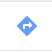 In “your location” type your address at home.In “choose destination” type the address of the school1597 Rte 138A, Ormstown, QC J0S 1K0Click on the “walking” icon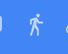 Right click on the map and click print, then click print at the top right corner. Fold the map and glue it into your notebook. Record how long it would take you to walk to school and how many kilometers it is in your notebook.Calculate how many hours a week you would spend travelling if there you walked to and home from school every day during the week. 